Szálláshely megszűnésének bejelentése(Benyújtandó a szálláshely-szolgáltatás megszűnését követő nyolc napon belül!)I. Szálláshely-szolgáltató adatai:Név/cégnév: ……………………………………………………………………………………. Lakcím/székhely: ………………………………………………………………………………. Születési hely, idő: ……………………………………………………………………………... Anyja neve: …………………………………………………………………………………….. Adóazonosító jel: ……………………………. Adószám: …………………………………….. Statisztikai számjel: …………………………………Telefonszám: ……………………………………….. E-mail cím: …………………………………………. II. Szálláshely adatai:Elnevezés: ……………………………………………………………………………………… Cím: ……………………………………………………………………………………………. III. Szálláshely-üzemeltetési engedély adatai:Engedély száma: ……………………………………….. Engedély nyilvántartási száma: ………………………... IV. Szálláshely-szolgáltatás megszűnésének időpontja: ………… év ………………… hónap ……. napKelt: ………………………… (helység), ………. év ………….. hó ….. nap	…………………………	  Kérelmező A kérelem benyújtásával egyidejűleg a szálláshely-üzemeltetési engedélykiadásáról és a nyilvántartásba vételről szóló eredeti igazolást le kell adni.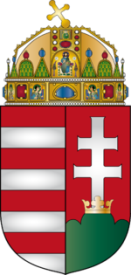 Alsószölnöki Közös Önkormányzati Hivatal 9983 Alsószölnök, Fő út 19.Tel.:06-94/534-006Honlap: www.alsoszolnok.hue-mail: info@alsoszolnok.hu